Załącznik nr 1Znak Sprawy: WAT.2613.3.2023…………………………………Miejscowość i data……………………………………………………………………………………………………………………………………………………… Imię i nazwisko oraz miejsce zamieszkania   lub nazwa i adres siedziby składającego ofertę………………………………… Nr telefonuOFERTAJa, niżej podpisany oświadczam, że zapoznałem się z warunkami postępowania przetargowego określonego w Ogłoszeniu o przetargu na sprzedaż samochodu oraz treścią wzoru umowy.Akceptuję warunki udziału w postępowaniu oraz po zapoznaniu się ze stanem technicznym pojazdu składam ofertę zakupu samochodu KIA CEED CW 1,6 nr rej. EL 249CV, nr VIN U5YFF52228L039939, rok produkcji 2008;………………………………………………………………………………… zł brutto Słownie ………………………………………………………………………………………………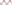 W przypadku wyboru mojej oferty zobowiązuje się do podpisania umowy zgodnie ze wzorem umowy, z uwzględnieniem danych zawartych w niniejszej ofercie, w terminie i miejscu określonym przez Sprzedającego.Akceptuję warunki płatności określone we wzorze umowy.Zapoznałem się z klauzulą informacyjną stanowiącą załącznik Nr 3 do ogłoszenia…………………………………..podpis Oferenta